Mental Health Services Act (MHSA)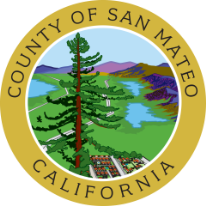 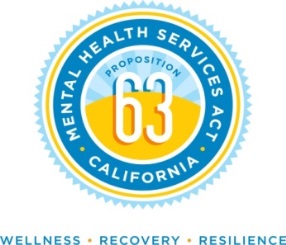  STEERING COMMITTEE MEMBER APPLICATION Date:	Name: 				Title: 			Organization Affiliation (employee or board member): 		Address: 			Phone #: 					   E-mail: 							Which stakeholder representative seat are you applying for (select ONE)?Client/Consumers of behavioral health services (youth, transition-age youth) Client/Consumers of behavioral health services (adults, older adults) Families of  clients/consumers of behavioral health servicesProviders of mental health and substance use services Providers of social services Cultural competence and diversity Disabilities Education Health care Law enforcement Veterans and /or representatives from veterans organizationsOther interests (faith-based, aging and adult services, youth advocacy, individuals served by MHSA programs, etc.)Age:  <15 years    16-25 years      26-59 years         60+ years	 Decline to stateWhat is your preferred language?  (select ONE)	  English      Spanish	  Cantonese/Mandarin	  Tagalog	   Other: ____________Race:      American Indian/Alaska Native 	 Asian 	 African-American/Black Caucasian/ White 	 Native Hawaiian 		 Other Pacific Islander  Other: ____________			 Decline to stateEthnicity:  (select all that apply)Gender assigned at birth:  		  Male	   Female  		 Decline to state	Gender identity: 	Male          	 Female      Transgender	Genderqueer 		 Questioning 	 Decline to state 	Other:				Sexual orientation:	 Bisexual	 Gay/Lesbian	 Heterosexual     Queer		  Questioning	 Decline to state	 Other: _____________			Do you have a disability or learning difficulty? (select all that apply)  Difficulty seeing 		  Difficulty hearing  	  Physical/mobility disability  Learning disability 	  Developmental 		  Dementia  Chronic health condition	 Decline to state 		  Other: _____________________Are you a Veteran? 		  Yes 	     No  	 Decline to state Have you received mental health or alcohol and other drug services?			  Yes 	     No  	 Decline to stateAre you a family member of a client/consumer of behavioral health service?			  Yes 	     No  	 Decline to stateApplications will be accepted on a continuous basis and reviewed twice a year in January and May. Please return your completed application via email or mail:Attn: Doris Estremera, MHSA Manager310 Harbor Blvd, Bldg EBelmont, CA 94002Email: MHSA@smcgov.orgSEE PAGE 3 FOR ADDITIONAL QUESTIONS →Please describe your interest in serving as an MHSA Steering Committee member?Please describe your experience working with organizations or agencies, such as boards, committees, workgroups, service providers, etc.?What is your experience working with communities of culturally diverse backgrounds?Every individual has strengths to contribute, what are some of the strengths you would bring to the Steering Committee?Hispanic/ Latino: Central American Central American Mexican South American    South American    South American    Caribbean  Hispanic/ Latino: Puerto Rican Puerto Rican Other: _____	              Other: _____	              Other: _____	             Non-Hispanic/ Latino:    African      Eastern European    Eastern European    Eastern European       European       European    Middle Eastern Non-Hispanic/ Latino:    Other: ____________	      Asian:     Chinese      Filipino      Filipino     Japanese Japanese JapaneseCambodian Korean       Vietnamese Vietnamese Asian Indian/         South Asian    Asian Indian/         South Asian    Asian Indian/         South Asian     Other: ____________		 Decline to state Decline to state